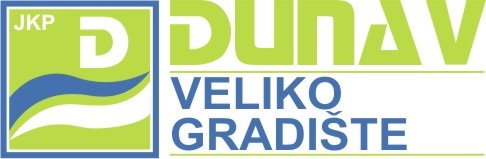 Наш број:   83/2020Датум: 16.01.2020. годинеЈКП „ДУНАВ ВЕЛИКО ГРАДИШТЕ“УЛ. СРЕМСКА БР. 112220 ВЕЛИКО ГРАДИШТЕКОНКУРСНА ДОКУМЕНТАЦИЈАЗА ЈАВНУ НАБАВКУ УСЛУГА –АНАЛИЗА ВОДЕЈАВНА НАБАВКА МАЛЕ ВРЕДНОСТИЈАВНА НАБАВКА бр. 3/2020Јануар 2020. годинеНа основу чл. 32. и 61. Закона о јавним набавкама ("Службени гласник РС" бр.  124/2012, 14/2015 и 68/2015, у даљем тексту: Закон), чл. 6. Правилника о обавезним елементима конкурсне документације у поступцима јавних набавки и начину доказивања испуњености услова („Сл. гласник РС” бр. 86/2015), Одлуке о покретању поступка јавне набавке број 79/2020 од 16.01.2020. године, Решења о образовању комисије за јавну набавку 80/2020 од 16.01.2020. године, припремљена је:КОНКУРСНА ДОКУМЕНТАЦИЈАза јавну набавку мале вредности–АНАЛИЗЕ ВОДЕ-ЈН бр. 3/2020Конкурсна документација садржи:Укупно 39 страна.I  ОПШТИ ПОДАЦИ О ЈАВНОЈ НАБАВЦИ1. Предмет јавне набавкеПредмет јавне набавке бр. 3/2020 су Услуге -анализе водеОРН: 71900000– лабораторијске услуге2. ПартијеЈавна набавка 3/2020 је обликована у две партије:Партија 1 – Анализа пијаће водеПартија 2 – Анализа отпадних вода.3. Резервисана јавна набавка – НЕ4. Контакт лице Лице за контакт: Зоран Алексић, Мирослава Раденковић, е -mail адреса: jkpdvg2@gmail.comКомуникација се обавља радним данима наручиоца од понедељка до петка, осим државних празника, у времену од 07:00 до 14:00 часова. Сва документација која је послата после радног времена наручиоца електронском поштом сматраће се да је примљена првог наредног дана наручиоца. II  ВРСТА, ТЕХНИЧКЕ КАРАКТЕРИСТИКЕ (СПЕЦИФИКАЦИЈЕ), КВАЛИТЕТ, КОЛИЧИНА И ОПИС ДОБАРА, РАДОВА ИЛИ УСЛУГА, НАЧИН СПРОВОЂЕЊА КОНТРОЛЕ И ОБЕЗБЕЂИВАЊА ГАРАНЦИЈЕ КВАЛИТЕТА, РОК ИЗВРШЕЊА ИЛИ ИСПОРУКЕ ДОБАРА, ЕВЕНТУАЛНЕ ДОДАТНЕ УСЛУГЕ И СЛ.Количина и опис услуге и динамика спровођења услуге: ПАРТИЈА 1:Узорковање и анализа узорака воде за пиће (контрола микробиолошке и физичко хемијске исправности) на основу Закона о безбедности хране (“Сл.гласник РС”бр.41/2009) и Правилника о хигијенској исправности воде за пиће (“Сл.лист СРЈ”, бр.42/98 и 44/99), као и Правилника о начину узимања узорака и методама за лабораторијску анализу воде за пиће (“Сл. Лист СФРЈ”, бр.33/87).Узроковање ће се вршити на 1 тачки црпне станице и из 5 тачака на мрежи градског водовода Велико Градиште (2 у граду, 1 на Белом Багрему, по 1 у насељима Пожежено и Кусиће), у сеоским водоводним мрежама са по 1 тачком у насељима Кумане, Царевац, Средњево, Триброде, Камијево, Курјаче и Тополовник.ОПИСУзорковање и анализа ће се вршити на по један узорак сирове воде на 1 тачки црпне станице и из 5 тачака на мрежи градског водовода Велико Градиште (2 у граду, 1 на Белом Багрему, по 1 у насељима Пожежено и Кусиће) 2 пута месечно на основни преглед и 1 пута годишње на периодични преглед са укупно 144 узорка (138 основни преглед а 6 периодични).Основни преглед (без остатка испарења, гвожђа и мангана) – 23x6 узорака и Периодични преглед (обухваћени су гвожђе, манган и сулфати) 1x6 узоракаУзорковање и анализа ће се вршити на по један узорак сирове воде на 1 тачки на мрежи сеоског водовода Кумане једном месечно на основни преглед и 1 пута годишње на периодични преглед са укупно 12 узорака (11 основни преглед а 1 периодични).Основни преглед (без остатка испарења, гвожђа и мангана) – 11x1 узорака и Периодични преглед (обухваћени су гвожђе,манган и сулфати) 1x1 узоракаУзорковање и анализа ће се вршити на по један узорак сирове воде на 1 тачки на мрежи сеоског водовода Царевац једном месечно на основни преглед и 1 пута годишње на периодични преглед са укупно 12 узорака (11 основни преглед а 1 периодични).Основни преглед (без остатка испарења, гвожђа и мангана) – 11x1 узорака и Периодични преглед (обухваћени су гвожђе,манган и сулфати) 1x1 узоракаУзорковање и анализа ће се вршити на по један узорак сирове воде на 1 тачки на мрежи сеоског водовода Средњево једном месечно на основни преглед и 1 пута годишње на периодични преглед са укупно 12 узорака (11 основни преглед а 1 периодични).Основни преглед (без остатка испарења, гвожђа и мангана) – 11x1 узорака и Периодични преглед (обухваћени су гвожђе,манган и сулфати) 1x1 узоракаУзорковање и анализа ће се вршити на по један узорак сирове воде на 1 тачки на мрежи сеоског водовода Триброде једном месечно на основни преглед и 1 пута годишње на периодични преглед са укупно 12 узорака (11 основни преглед а 1 периодични).Основни преглед (без остатка испарења, гвожђа и мангана) – 11x1 узорака и Периодични преглед (обухваћени су гвожђе,манган и сулфати) 1x1 узоракаУзорковање и анализа ће се вршити на по један узорак сирове воде на 1 тачки на мрежи сеоског водовода Тополовник једном месечно на основни преглед и 1 пута годишње на периодични преглед са укупно 12 узорака (11 основни преглед а 1 периодични).Основни преглед (без остатка испарења, гвожђа и мангана) – 11x1 узорака и Периодични преглед (обухваћени су гвожђе,манган и сулфати) 1x1 узоракаУзорковање и анализа ће се вршити на по један узорак сирове воде на 1 тачки на мрежи сеоског водовода Курјаче једном месечно на основни преглед и 1 пута годишње на периодични преглед са укупно 12 узорака (11 основни преглед а 1 периодични).Основни преглед (без остатка испарења, гвожђа и мангана) – 11x1 узорака и Периодични преглед (обухваћени су гвожђе,манган и сулфати) 1x1 узоракаУзорковање и анализа ће се вршити на по један узорак сирове воде на 1 тачки на мрежи сеоског водовода Камијево једном месечно на основни преглед и 1 пута годишње на периодични преглед са укупно 12 узорака (11 основни преглед а 1 периодични).Основни преглед (без остатка испарења, гвожђа и мангана) – 11x1 узорака и Периодични преглед (обухваћени су гвожђе,манган и сулфати) 1x1 узоракаПоновљени основни преглед у случају неисправности воде, на локацији по потреби, у количини од 7 основних прегледа у уговорном периоду, који ће се по потреби и захтеву Наручиоца извршити.УКУПНО ОСНОВНИ ПРЕГЛЕД 215 УЗОРКА, А ПЕРИОДИЧНИ 13 УЗОРАКА.УКУПНО ОСНОВНИ ПОНОВЉЕНИ ПРЕГЛЕД 7 УЗОРАКА.Укупна процењена вредност јавне набавке ПАРТИЈА 1: 811.000,00 динарa.ПАРТИЈА 2:	Предмет услуге је контрола квалитета отпадне воде на основу Правилника о опасним материјама које се не смеју упиуштати у воде («Сл. Гласник СРС» бр. 31/82), Уредбе о граничним вредностима емисије загађујућих материја у воде и роковима за њихово  достизање («Сл. Гласник РС» бр. 67/2011 и 48/2012), Уредбе о граничним вредностима загађујућих материја у површинским и подземним водама и седименту («Сл. Гласник РС» бр. 50/2012), Закона о водама («Сл. Гласник РС» бр. 30/2010 и 93/2012), Упутства о начину и поступку за утврђивање степена пречишћености испуштене воде (Сл. Гласник СРС» бр. 9/67), Правилника о начину и условима за мерење количине и испитивање квалитета отпадних вода и садржини извештаја о извршеним мерењима («Сл. Гласник РС» бр. 33/2016) и Закона о заштити животне средине («Сл. Гласник РС» бр. 135/2004, 36/2009, 72/2009 и 43/2011).Основна анализа обухвата: (температура воде, ваздуха, изглед – видљиве материје, мутноћа, боја, мирис, таложиве материје у току 2 сата, рН вредност, садржај кисеоника, суви остатак на 105 С, жарени остатак, губитак жарењем, суспендоване материје, електропроводљивост, N из амонијум јона NH4+, укупни фосфор, укупни неоргански азот, нитрити, нитрати, хлориди, утрошак KmnO4, BPK5, HPK, детерџенти. Микробилошки преглед обухвата одређивање укупног броја колиформних бактерија у 100 ml воде. По извршеном прегледу воде вршилац услуге је дужан да достави Извештај о испитивању са резултатима испитивања и стручним мишљењем о квалитету отпадне воде.По истеку године вршилац услуге је дужан да на основу извршених прегледа, сачини и достави Наручиоцу Годишњи извештај са оценом степена загађености отпадних вода као и прдлог мера за разрешавање утврђене проблематике.Потребно је да се изврши узорковање и физичко – хемијска анализа отпадних вода у следећим тачкама:Један узорак канализационе отпадне воде на изливу у реку Дунав и по један узорак воде из Дунава узводно и низводно од извлива отпадних вода.Узорковање ће се вршити 4 пута годишње.Укупно 12 узорака.Процењена вредност Партије 2: 189.000,00 динара.III  ТЕХНИЧКА ДОКУМЕНТАЦИЈА И ПЛАНОВИКонкурсна документација не садржи техничку документацију и плановеIV  УСЛОВИ ЗА УЧЕШЋЕ У ПОСТУПКУ ЈАВНЕ НАБАВКЕ ИЗ ЧЛ. 75. И 76. ЗЈН И УПУТСТВО КАКО СЕ ДОКАЗУЈЕ ИСПУЊЕНОСТ ТИХ УСЛОВАОБАВЕЗНИ УСЛОВИПраво на учешће у поступку предметне јавне набавке има понуђач који испуњава обавезне услове за учешће, дефинисане чланом 75. ЗЈН, а испуњеност обавезних услова за учешће у поступку предметне јавне набавке, понуђач доказује на начин дефинисан у следећој табели, и то:ДОДАТНИ УСЛОВИ Понуђач који учествује у поступку предметне јавне набавке мора испунити додатне услове за учешће у поступку јавне набавке, дефинисане овом конкурсном документацијом, а испуњеност додатних услова понуђач доказује на начин дефинисан у наредној табели, и то:УПУТСТВО КАКО СЕ ДОКАЗУЈЕ ИСПУЊЕНОСТ УСЛОВАИспуњеност обавезних услова за учешће у поступку предметне јавне набавке наведних у табеларном приказу обавезних услова под редним бројем  3 и 4. у складу са чл. 77. ст. 4. ЗЈН, понуђач доказује достављањем ИЗЈАВЕ (Образац 5. у поглављу VI ове конкурсне документације), којом под пуном материјалном и кривичном одговорношћу потврђује да испуњава услове за учешће у поступку јавне набавке из чл. 75. ст. 1. тач. 1) до 4), чл. 75. ст. 2. ЗЈН, дефинисане овом конкурсном документацијом. Уколико понуђач подноси понуду са подизвођачем, у складу са чланом 80. ЗЈН, подизвођач мора да испуњава обавезне услове из члана 75. став 1. тач. 1) до 4) ЗЈН. У том случају понуђач је дужан да за подизвођача достави ИЗЈАВУ подизвођача (Образац 6. у поглављу VI ове конкурсне документације), потписану од стране овлашћеног лица подизвођача и оверену печатом. Уколико понуду подноси група понуђача, сваки понуђач из групе понуђача мора да испуни обавезне услове из члана 75. став 1. тач. 1) до 4) ЗЈН, а додатне услове испуњавају заједно. У том случају ИЗЈАВА (Образац 5. у поглављу VI ове конкурсне документације), мора бити потписана од стране овлашћеног лица сваког понуђача из групе понуђача и оверена печатом. Понуђач је дужан да без одлагања писмено обавести наручиоца о било којој промени у вези са испуњеношћу услова из поступка јавне набавке, која наступи до доношења одлуке, односно закључења уговора, односно током важења уговора о јавној набавци и да је документује на прописани начин.Наручилац може пре доношења одлуке о додели уговора да затражи од понуђача, чија је понуда оцењена као најповољнија, да достави копију доказа о испуњености услова, а може и да затражи на увид оригинал или оверену копију свих или појединих доказа о испуњености услова. Ако понуђач у остављеном, примереном року који не може бити краћи од пет дана, не достави тражене доказе, наручилац ће његову понуду одбити као неприхватљиву. Уколико наручилац буде захтевао достављање доказа о испуњености обавезних и додатних услова за учешће у поступку предметне јавне набавке (свих или појединих доказа о испуњености услова), понуђач ће бити дужан да достави:ОБАВЕЗНИ УСЛОВИЧл. 75. ст. 1. тач. 1) ЗЈН, услов под редним бројем 1. наведен у табеларном приказу обавезних услова – Доказ: Правна лица: Извод из регистра Агенције за привредне регистре, односно извод из регистра надлежног привредног суда; Предузетници: Извод из регистра Агенције за привредне регистре,, односно извод из одговарајућег регистра.Чл. 75. ст. 1. тач. 2) ЗЈН, услов под редним бројем 2. наведен у табеларном приказу обавезних услова – Доказ:Правна лица: 1) Извод из казнене евиденције, односно уверењe основног суда на чијем подручју се налази седиште домаћег правног лица, односно седиште представништва или огранка страног правног лица, којим се потврђује да правно лице није осуђивано за кривична дела против привреде, кривична дела против животне средине, кривично дело примања или давања мита, кривично дело преваре.Напомена: Уколико уверење Основног суда не обухвата податке из казнене евиденције за кривична дела која су у надлежности редовног кривичног одељења Вишег суда, потребно је поред уверења Основног суда доставити И УВЕРЕЊЕ ВИШЕГ СУДА на чијем подручју је седиште домаћег правног лица, односно седиште представништва или огранка страног правног лица, којом се потврђује да правно лице није осуђивано за кривична дела против привреде и кривично дело примања мита; 2) Извод из казнене евиденције Посебног одељења за организовани криминал Вишег суда у Београду, којим се потврђује да правно лице није осуђивано за неко од кривичних дела организованог криминала; 3) Извод из казнене евиденције, односно уверење надлежне полицијске управе МУП-а, којим се потврђује да законски заступник понуђача није осуђиван за кривична дела против привреде, кривична дела против животне средине, кривично дело примања или давања мита, кривично дело преваре и неко од кривичних дела организованог криминала (захтев се може поднети према месту рођења или према месту пребивалишта законског заступника). Уколико понуђач има више зсконских заступника дужан је да достави доказ за сваког од њих. Предузетници и физичка лица: Извод из казнене евиденције, односно уверење надлежне полицијске управе МУП-а, којим се потврђује да није осуђиван за неко од кривичних дела као члан организоване криминалне групе, да није осуђиван за кривична дела против привреде, кривична дела против животне средине, кривично дело примања или давања мита, кривично дело преваре (захтев се може поднети према месту рођења или према месту пребивалишта).Докази не могу бити старији од два месеца пре отварања понуда.Чл. 75. ст. 1. тач. 4) ЗЈН, услов под редним бројем 3. наведен у табеларном приказу обавезних услова  - Доказ: Уверење Пореске управе Министарства финансија да је измирио доспеле порезе и доприносе и уверење надлежне управе локалне самоуправе да је измирио обавезе по основу изворних локалних јавних прихода или потврду надлежног органа да се понуђач налази у поступку приватизације. 			4) Услов из чл. 75 ст. 1 тач. 5) Закона- Доказ: Решење Министарства здравља где се утврђује да су испуњени прописани услови у погледу кадрова, просторија и опреме за лабораторијска испитивања узорака ради утврђивања здравствене исправности животних намирница и предмета опште употребе (на основу важећих Закона вода за пиће), коју понуђач доставља у виду неоверене копије. Решење мора бити важеће. Докази не могу бити старији од два месеца пре отварања понуда изузев решења Министарства здравља које може бити и старије али мора бити важеће.ДОДАТНИ УСЛОВИ: Испуњеност додатних услова из чл. 76. Закона, за учешће у поступку предметне јавне набавке, понуђач доказује достављањем следећих доказа:  доказ за кадровски капацитет: фотокопије М обрасца   доказ за технички капацитет:   важећи сертификат о акредитацији лабораторије према стандарду SRPS ISO/IEC 17025:2006 документ о обиму акредитације у коме је наведена активност из предмета јавне набавке -  потписану и оверену Изјаву- ОБРАЗАЦ 7, да у случају акцидентних ситуација може да  реагује у року од  једног сата 	Понуђачи који су регистровани у Регистру понуђача који води Агенција за привредне регистре не достављају доказе о испуњености услова из члана 75. став 1. тачке 1) до 4) ЗЈН, сходно чл. 78. ЗЈН.	Понуђач није дужан да доставља доказе који су јавно доступни на интернет страницама надлежних органа, и то:Извод из регистра Агенције за привредне регистре, доказ из члана 75. став 1. тачка 1) ЗЈН понуђачи који су регистровани у регистру који води Агенција за привредне регистре не морају да доставе, јер је јавно доступан на интернет страници Агенције за привредне регистре - www. apr.gov.rsУколико је доказ о испуњености услова електронски документ, понуђач доставља копију електронског документа у писаном облику, у складу са законом којим се уређује електронски документ.	Ако се у држави у којој понуђач има седиште не издају тражени докази, понуђач може, уместо доказа, приложити своју писану изјаву, дату под кривичном и материјалном одговорношћу оверену пред судским или управним органом, јавним бележником или другим надлежним органом те државе.	Ако понуђач има седиште у другој држави, наручилац може да провери да ли су документи којима понуђач доказује испуњеност тражених услова издати од стране надлежних органа те државе.V КРИТЕРИЈУМ ЗА ИЗБОР НАЈПОВОЉНИЈЕ ПОНУДЕКритеријум за доделу уговора: Избор најповољније понуде наручилац ће извршити применом критеријума ,,најнижа понуђена цена“. Приликом оцене понуда као релевантна узимаће се укупна понуђена цена без ПДВ-а.Елементи критеријума, односно начин на основу којих ће наручилац извршити доделу уговора у ситуацији када постоје две или више понуда са једнаким бројем пондера или истом понуђеном ценом Уколико две или више понуда умају исту понуђену цену, наручилац ће уговор доделити понуђачу који буде извучен путем жреба. Наручилац ће писмено обавестити све понуђаче који су поднели понуде о датуму када ће се одржати извлачење путем жреба. Жребом ће бити обухваћене само оне понуде које имају једнаку најнижу понуђену цену. Извлачење путем жреба наручилац ће извршити јавно, у присуству понуђача, и то тако што ће називе понуђача исписати на одвојеним папирима, који су исте величине и боје, те ће све те папире ставити у провидну кутију одакле ће извући само један папир. Понуђачу чији назив буде на извученом папиру ће бити додељен уговор. Понуђачима који не присуствују овом поступку, наручилац ће доставити записник извлачења путем жреба.VI ОБРАСЦИ КОЈИ ЧИНЕ САСТАВНИ ДЕО ПОНУДЕСаставни део понуде чине следећи обрасци:1) Образац понуде (Образац 1);2) Образац структуре понуђене цене, са упутством како да се попуни (Образац 2);3) Образац трошкова припреме понуде (Образац 3);4) Образац изјаве о независној понуди (Образац 4);5) Образац изјаве понуђача о испуњености услова за учешће у поступку јавне набавке - чл.  75. и 76. ЗЈН, наведених овом конкурсном документацијом (Образац 5);6) Образац изјаве подизвођача о испуњености услова за учешће у поступку јавне набавке – чл. 75. ЗЈН, наведених овом конкурсном документацијом (Образац 6).ПАРТИЈА 1									(ОБРАЗАЦ 1)ОБРАЗАЦ ПОНУДЕПонуда бр.________________ од_____________2020. године,  за јавну набавку услуга   -  анализе воде, ПАРТИЈА 1 – АНАЛИЗЕ ВОДЕ, ЈН број 3/20201)ОПШТИ ПОДАЦИ О ПОНУЂАЧУ2) ПОНУДУ ПОДНОСИ:Напомена: заокружити начин подношења понуде и уписати податке о подизвођачу, уколико се понуда подноси са подизвођачем, односно податке о свим учесницима заједничке понуде, уколико понуду подноси група понуђача3) ПОДАЦИ О ПОДИЗВОЂАЧУ Напомена:Табелу „Подаци о подизвођачу“ попуњавају само они понуђачи који подносе  понуду са подизвођачем, а уколико има већи број подизвођача од места предвиђених у табели, потребно је да се наведени образац копира у довољном броју примерака, да се попуни и достави за сваког подизвођача.4) ПОДАЦИ О УЧЕСНИКУ  У ЗАЈЕДНИЧКОЈ ПОНУДИНапомена:Табелу „Подаци о учеснику у заједничкој понуди“ попуњавају само они понуђачи који подносе заједничку понуду, а уколико има већи број учесника у заједничкој понуди од места предвиђених у табели, потребно је да се наведени образац копира у довољном броју примерака, да се попуни и достави за сваког понуђача који је учесник у заједничкој понуди.5) ОПИС ПРЕДМЕТА НАБАВКЕ –анализе воде– ПАРТИЈА 1 - АНАЛИЗА ПИЈАЋЕ ВОДЕ                Датум                                                                                                           Понуђач__________________________	  ________________________Напомене:Образац понуде понуђач мора да попуни и потпише, чиме потврђује да су тачни подаци који су у обрасцу понуде наведени. Уколико понуђачи подносе заједничку понуду, група понуђача може да се определи да образац понуде потписују  сви понуђачи из групе понуђача или група понуђача може да одреди једног понуђача из групе који ће попунити и потписати  образац понуде.ПАРТИЈА 2									(ОБРАЗАЦ 1)ОБРАЗАЦ ПОНУДЕПонуда бр.________________ од_____________2020. године,  за јавну набавку услуга   -  анализе воде, ПАРТИЈА 2 –АНАЛИЗЕ ОТПАДНИХ ВОДА, ЈН број 3/20201)ОПШТИ ПОДАЦИ О ПОНУЂАЧУ2) ПОНУДУ ПОДНОСИ:Напомена: заокружити начин подношења понуде и уписати податке о подизвођачу, уколико се понуда подноси са подизвођачем, односно податке о свим учесницима заједничке понуде, уколико понуду подноси група понуђача3) ПОДАЦИ О ПОДИЗВОЂАЧУ Напомена:Табелу „Подаци о подизвођачу“ попуњавају само они понуђачи који подносе  понуду са подизвођачем, а уколико има већи број подизвођача од места предвиђених у табели, потребно је да се наведени образац копира у довољном броју примерака, да се попуни и достави за сваког подизвођача.4) ПОДАЦИ О УЧЕСНИКУ  У ЗАЈЕДНИЧКОЈ ПОНУДИНапомена:Табелу „Подаци о учеснику у заједничкој понуди“ попуњавају само они понуђачи који подносе заједничку понуду, а уколико има већи број учесника у заједничкој понуди од места предвиђених у табели, потребно је да се наведени образац копира у довољном броју примерака, да се попуни и достави за сваког понуђача који је учесник у заједничкој понуди.5) ОПИС ПРЕДМЕТА НАБАВКЕ –анализе воде–АНАЛИЗЕ ОТПАДНИХ ВОДА ПАРТИЈА 2.               Датум                                                                                                           Понуђач__________________________	  ________________________Напомене:Образац понуде понуђач мора да попуни, и потпише, чиме потврђује да су тачни подаци који су у обрасцу понуде наведени. Уколико понуђачи подносе заједничку понуду, група понуђача може да се определи да образац понуде потписују сви понуђачи из групе понуђача или група понуђача може да одреди једног понуђача из групе који ће попунити, потписати образац понуде.ПАРТИЈА 1 – АНАЛИЗА ПИЈАЋЕ ВОДЕ (ОБРАЗАЦ 2)ОБРАЗАЦ СТРУКТУРЕ ЦЕНЕ СА УПУТСТВОМ КАКО ДА СЕ ПОПУНИу колони 4. уписати колико износи јединична цена у динарима без ПДВ-а, за услугу јавне набавке; у колони 5. уписати колико износи јединична цена у динарима са ПДВ-ом, за услугу јавне набавке; у колони 6. уписати укупну цену у динарима без ПДВ-а за услугу јавне набавке и то тако што ће помножити јединичну цену без ПДВ-а (наведену у колони 4.) са траженом количином (која је наведена у колони 3.); На крају уписати укупну цену за услугу набавке без ПДВ-а.  у колони 7. уписати колико износи укупна цена са ПДВ-ом за услугу јавне набавке и то тако што ће помножити јединичну цену са ПДВ-ом (наведену у колони 5.) са траженом количином (која је наведена у колони 3.); На крају уписати укупну цену за услугу набавке са ПДВ-ом. Напомене:Образац структура цене  понуђач мора да попуни, и потпише, чиме потврђује да су тачни подаци који су у обрасцу наведени. Уколико понуђачи подносе заједничку понуду, група понуђача може да се определи да образац не потписују сви понуђачи из групе понуђача или група понуђача може да одреди једног понуђача из групе који ће попунити и потписати образац структура цене.ПАРТИЈА 2 – АНАЛИЗА ОТПАДНИХ ВОДА (ОБРАЗАЦ 2)ОБРАЗАЦ СТРУКТУРЕ ЦЕНЕ СА УПУТСТВОМ КАКО ДА СЕ ПОПУНИу колони 4. уписати колико износи јединична цена у динарима без ПДВ-а, за услугу јавне набавке; у колони 5. уписати колико износи јединична цена у динарима са ПДВ-ом, за услугу јавне набавке; у колони 6. уписати укупну цену у динарима без ПДВ-а за услугу јавне набавке и то тако што ће помножити јединичну цену без ПДВ-а (наведену у колони 4.) са траженом количином (која је наведена у колони 3.); На крају уписати укупну цену за услугу набавке без ПДВ-а.  у колони 7. уписати колико износи укупна цена са ПДВ-ом за услугу јавне набавке и то тако што ће помножити јединичну цену са ПДВ-ом (наведену у колони 5.) са траженом количином (која је наведена у колони 3.); На крају уписати укупну цену за услугу набавке са ПДВ-ом. Напомене:Образац структура цене  понуђач мора да попуни и потпише, чиме потврђује да су тачни подаци који су у обрасцу наведени. Уколико понуђачи подносе заједничку понуду, група понуђача може да се определи да образац не потписују и печатом оверавају сви понуђачи из групе понуђача или група понуђача може да одреди једног понуђача из групе који ће попунити, потписати образац структура цене.ПАРТИЈА ___(навести број партије 1или 2)(ОБРАЗАЦ 3)ОБРАЗАЦ ТРОШКОВА ПРИПРЕМЕ ПОНУДЕ	У складу са чланом 88.став 1. ЗЈН, понуђач _________________________________________ [навести назив понуђача], доставља укупан износ и структуру трошкова припремања понуде, како следи у табели:Трошкове припреме и подношења понуде сноси искључиво понуђач и не може тражити од наручиоца накнаду трошкова.Ако је поступак јавне набавке обустављен из разлога који су на страни наручиоца, наручилац је дужан да понуђачу надокнади трошкове израде узорка или модела, ако су израђени у складу са техничким спецификацијама наручиоца и трошкове прибављања средства обезбеђења, под условом да је понуђач тражио накнаду тих трошкова у својој понуди.Напомена: достављање овог обрасца није обавезно.ПАРТИЈА ___(навести број партије 1или 2)(ОБРАЗАЦ 4)ОБРАЗАЦ ИЗЈАВЕ О НЕЗАВИСНОЈ ПОНУДИУ складу са чланом 26. ЗЈН, ________________________________________,                                                                             (Назив понуђача)даје: ИЗЈАВУ О НЕЗАВИСНОЈ ПОНУДИ	Под пуном материјалном и кривичном одговорношћу потврђујем да сам понуду у поступку јавне набавке –Анализе воде , Партија______(1 или 2), бр.  3/2020, поднео независно, без договора са другим понуђачима или заинтересованим лицима.Напомена: у случају постојања основане сумње у истинитост изјаве о независној понуди, наручулац ће одмах обавестити организацију надлежну за заштиту конкуренције. Организација надлежна за заштиту конкуренције, може понуђачу, односно заинтересованом лицу изрећи меру забране учешћа у поступку јавне набавке ако утврди да је понуђач, односно заинтересовано лице повредило конкуренцију у поступку јавне набавке у смислу ЗЈН којим се уређује заштита конкуренције. Мера забране учешћа у поступку јавне набавке може трајати до две године. Повреда конкуренције представља негативну референцу, у смислу члана 82. став 1. тачка 2) ЗЈН.Уколико понуду подноси група понуђача, Изјава мора бити потписана од стране овлашћеног лица сваког понуђача из групе понуђача.ПАРТИЈА ___(навести број партије 1или 2)(ОБРАЗАЦ 5)ОБРАЗАЦ ИЗЈАВЕ ПОНУЂАЧА  О ИСПУЊЕНОСТИ ОБАВЕЗНИХ И ДОДАТНИХ УСЛОВА ЗА УЧЕШЋЕ У ПОСТУПКУ ЈАВНЕ НАБАВКЕ -  ЧЛ. 75. И 76. ЗЈНПод пуном материјалном и кривичном одговорношћу, као заступник понуђача, дајем следећу				И З Ј А В УПонуђач  _____________________________________________[навести назив понуђача] у поступку јавне набавке –Анализе воде, број  3/2020, испуњава све услове из чл. 75. ЗЈН, односно услове дефинисане конкурсном документацијом за предметну јавну набавку, и то:Понуђач је регистрован код надлежног органа, односно уписан у одговарајући регистар (чл. 75. ст. 1. тач. 1) ЗЈН);Понуђач и његов законски заступник нису осуђивани за неко од кривичних дела као члан организоване криминалне групе, да нису осуђивани за кривична дела против привреде, кривична дела против животне средине, кривично дело примања или давања мита, кривично дело преваре (чл. 75. ст. 1. тач. 2) ЗЈН);Понуђач је измирио доспеле порезе, доприносе и друге јавне дажбине у складу са прописима Републике Србије (или стране државе када има седиште на њеној територији) (чл. 75. ст. 1. тач. 4) ЗЈН);Понуђач је поштовао обавезе које произлазе из важећих прописа о заштити на раду, запошљавању и условима рада, заштити животне средине и нема забрану обављања делатности која је на снази у време подношења понуде за предметну јавну набавку (чл. 75. ст. 2. ЗЈН);Место:_____________                                                                Понуђач:Датум:_____________                                               _____________________Напомена: Уколико понуду подноси група понуђача, Изјава мора бити потписана од стране овлашћеног лица сваког понуђача из групе понуђача, на који начин сваки понуђач из групе понуђача изјављује да испуњава обавезне услове из члана 75. став 1. тач. 1) до 4) ЗЈН, а да додатне услове испуњавају заједно. ПАРТИЈА ___(навести број партије 1или 2)(ОБРАЗАЦ 6)ОБРАЗАЦ ИЗЈАВЕ ПОДИЗВОЂАЧА  О ИСПУЊЕНОСТИ ОБАВЕЗНИХ УСЛОВА ЗА УЧЕШЋЕ У ПОСТУПКУ ЈАВНЕ НАБАВКЕ -  ЧЛ. 75. ЗЈНПод пуном материјалном и кривичном одговорношћу, као заступник подизвођача, дајем следећу				И З Ј А В УПодизвођач  _____________________________________________[навести назив подизвођача] у поступку јавне набавке –Анализе воде,  број  3/2020, испуњава све услове из чл. 75. ЗЈН, односно услове дефинисане конкурсном документацијом за предметну јавну набавку, и то:Подизвођач је регистрован код надлежног органа, односно уписан у одговарајући регистар (чл. 75. ст. 1. тач. 1) ЗЈН);Подизвођач и његов законски заступник нису осуђивани за неко од кривичних дела као члан организоване криминалне групе, да нису осуђивани за кривична дела против привреде, кривична дела против животне средине, кривично дело примања или давања мита, кривично дело преваре (чл. 75. ст. 1. тач. 2) ЗЈН);Подизвођач је измирио доспеле порезе, доприносе и друге јавне дажбине у складу са прописима Републике Србије (или стране државе када има седиште на њеној територији) (чл. 75. ст. 1. тач. 4) ЗЈН);Подизвођач је поштовао обавезе које произлазе из важећих прописа о заштити на раду, запошљавању и условима рада, заштити животне средине и нема забрану обављања делатности која је на снази у време подношења понуде за предметну јавну набавку (чл. 75. ст. 2. ЗЈН).Место:_____________                                                            Подизвођач:Датум:_____________                                               _____________________                                                        Напомена: Уколико понуђач подноси понуду са подизвођачем, Изјава мора бити потписана од стране овлашћеног лица подизвођача. ПАРТИЈА ___(навести број партије 1или 2)(ОБРАЗАЦ 7)ОБРАЗАЦ ИЗЈАВЕ О ПОШТОВАЊУ ОБАВЕЗА ИЗ ЧЛ. 76. ЗАКОНАУ вези члана 76. Закона о јавним набавкама,  као заступник понуђача  ___________________________________________________________________________________________________________(назив понуђача)ИЗЈАВЉУЈЕПод пуном материјалном и кривичном одговорношћу да у случају акцидентних ситуација може да реагује у року од једног сата у поступку јавне набавке Анализа пијаће воде, редни број јавне набавкe  3/2020  Место:_________________________________                                                                            Понуђач:Датум:_________________________________                                                              _______________________________ПАРТИЈА 1VII МОДЕЛ УГОВОРАУГОВОРо јавној набавциЗакључен између:  ЈКП „Дунав Велико Градиште“ из Великог Градишта, улица Сремска бр. 1, које заступа директор Љубица Митић (у даљем тексту Наручилац), ПИБ 107204851, МБ  20755156,и____________________________________ са седиштем у ____________________________________, улица __________________________,бр._____, ПИБ _________________, Матични број ______________ број рачуна _________________________, назив банке ______________________________, телефон ___________________, кога заступа ______________________________________________ (у даљем тексту: Добављач) Опционо ____________________________________________________________________________________________________________________________________________________________________________________________________________________________(у дата поља, унети податке за  подизвођаче или учеснике у заједничкој понуди, уколико понуђач не наступа самостално)Основ уговора:ЈН број  3/2020 ПАРТИЈА 1 – АНАЛИЗА ПИЈАЋЕ ВОДЕБрој и датум Одлуке о додели уговора:______________________(попуњава Наручилац)Понуда изабраног понуђача бр. ___________ од _____________2020. године.Члан 1.Уговорне стране констатују:да је Наручилац, на основу чл. 39. Закона о јавним набавкама („Сл. гласник РС“, број 124/2012, 14/2015 и 68/2015), спровео поступак јавне набавке мале вредности , ред. бр.  3/2020;да је Добављач  __________2020. године, доставио понуду бр. ___________, која се налази у прилогу уговора и саставни је део истог;понуда је код Наручиоца, заведена под бројем ___________ од ___________2020. године (попуњава Наручилац);да понуда у потпуности одговара условима из конкурсне документације бр. 83/2020 од 16.01.2020. године.Члан 2.Предмет овог уговора је пружање услуге контроле микробиолошке и физичко-хемијске исправности воде за пиће на основу Закона о безбедности хране (“Сл. гласник РС” бр. 41/2009) и Правилника о хигијенској исправности воде за пиће (“Сл. лист СРЈ” бр. 42/98 и 44/99) и Правилника о начину узимања узорака и методама за лабораторијску анализу воде за пиће (“Сл. Лист СФРЈ” бр. 33/87), као и метода из детаљног обима акредитације, акредитациони број _______________________ од _________________________. Уговорне стране споразумеле су се да се Добављач обавезује да од дана потписивања уговора до дана истека уговора (уговор се закључује на период од 12 месеци) узоркује и врши следеће прегледе вода:  Основних прегледа (без остатка испарења, без гвожђа и мангана) - укупно 215 узорака.Периодичних прегледа (са гвожђем, манганом и сулфатима).......... укупно 13 узорака Поновљерни основни преглед (без остатка испарења, без гвожђа и мангана) - укупно 7 узорака.Узорковање и анализа ће се вршити на по један узорак сирове воде на 1 тачки црпне станице и из 5 тачака на мрежи градског водовода Велико Градиште (2 у граду, 1 на Белом Багрему, по 1 у насељима Пожежено и Кусиће) 2 пута месечно на основни преглед и 1 пута годишње на периодични преглед са укупно 144 узорка (138 основни преглед а 6 периодични).Основни преглед (без остатка испарења, гвожђа и мангана) – 23x6 узорака и Периодични преглед (обухваћени су гвожђе,манган и сулфати) 1x6 узоракаУзорковање и анализа ће се вршити на по један узорак сирове воде на 1 тачки на мрежи сеоског водовода Кумане једном месечно на основни преглед и 1 пута годишње на периодични преглед са укупно 12 узорака (11 основни преглед а 1 периодични).Основни преглед (без остатка испарења, гвожђа и мангана) – 11x1 узорака и Периодични преглед (обухваћени су гвожђе,манган и сулфати) 1x1 узоракаУзорковање и анализа ће се вршити на по један узорак сирове воде на 1 тачки на мрежи сеоског водовода Царевац једном месечно на основни преглед и 1 пута годишње на периодични преглед са укупно 12 узорака (11 основни преглед а 1 периодични).Основни преглед (без остатка испарења, гвожђа и мангана) – 11x1 узорака и Периодични преглед (обухваћени су гвожђе,манган и сулфати) 1x1 узоракаУзорковање и анализа ће се вршити на по један узорак сирове воде на 1 тачки на мрежи сеоског водовода Средњево једном месечно на основни преглед и 1 пута годишње на периодични преглед са укупно 12 узорака (11 основни преглед а 1 периодични).Основни преглед (без остатка испарења, гвожђа и мангана) – 11x1 узорака и Периодични преглед (обухваћени су гвожђе,манган и сулфати) 1x1 узоракаУзорковање и анализа ће се вршити на по један узорак сирове воде на 1 тачки на мрежи сеоског водовода Триброде једном месечно на основни преглед и 1 пута годишње на периодични преглед са укупно 12 узорака (11 основни преглед а 1 периодични).Основни преглед (без остатка испарења, гвожђа и мангана) – 11x1 узорака и Периодични преглед (обухваћени су гвожђе,манган и сулфати) 1x1 узоракаУзорковање и анализа ће се вршити на по један узорак сирове воде на 1 тачки на мрежи сеоског водовода Тополовник –једном месечно на основни преглед и 1 пута годишње на периодични преглед са укупно 12 узорака (11 основни преглед а 1 периодични).Основни преглед (без остатка испарења, гвожђа и мангана) – 11x1 узорака и Периодични преглед (обухваћени су гвожђе,манган и сулфати) 1x1 узоракаУзорковање и анализа ће се вршити на по један узорак сирове воде на 1 тачки на мрежи сеоског водовода Камијево једном месечно на основни преглед и 1 пута годишње на периодични преглед са укупно 12 узорака (11 основни преглед а 1 периодични).Основни преглед (без остатка испарења, гвожђа и мангана) – 11x1 узорака и Периодични преглед (обухваћени су гвожђе,манган и сулфати) 1x1 узоракаУзорковање и анализа ће се вршити на по један узорак сирове воде на 1 тачки на мрежи сеоског водовода Курјаче –једном месечно на основни преглед и 1 пута годишње на периодични преглед са укупно 12 узорака (11 основни преглед а 1 периодични).Основни преглед (без остатка испарења, гвожђа и мангана) – 11x1 узорака и Периодични преглед (обухваћени су гвожђе,манган и сулфати) 1x1 узоракаПоновљени основни преглед у случају неисправности воде, на локацији по потреби, у количини од 7 основних прегледа у уговорном периоду, који ће се по потреби и захтеву Наручиоца извршитиПредметне услуге се врше за потребе предузећа ЈКП „Дунав Велико Градиште“ у свему према понуди Добављача заведеној код Наручиоца под бр._________________од _____________2020. године, односно _____________ од ______________ (заводни број/датум пријема код Наручиоца), која са конкурсном документацијом чини саставни део овог Уговора, с тим да су могућа одступања од броја узорака и места узорковања према захтеву и потребама Наручиоца.   Члан 3.Укупна уговорена цена на годишњем нивоу за наведену услугу је............................динара без ПДВ-а, односно.....................................динара са ПДВ-ом. Уговорена вредност је фиксна и не може се мењати услед повећања цене елемената на основу којих је одређена.Плаћање ће се вршити сукцесивно, према реализиваном извршењу услуге, на основу уредно испостављене фактуре за извршене услуге у року од 45 дана по пријему фактуре. Цена обухвата и све остале зависне трошкове. Добављач сноси трошкове превоза, узорковања, израду, штампање и достављање резултата и стручног мишљења. Наручилац није у уговорној обавези да своју потребу за наведеним услугама реализује до наведеног износа, те Добављач нема право да од Наручиоца захтева реализацију предметне набавке до наведеног износа. Добављач се обавезује да на фактури наведе заводни број уговора од Наручиоца. Члан 4.Добављач се обавезује да услугу врши сукцесивно.  Узорковање ће се вршити по динамици понуђача у складу са датом понудом и важећим прописима, а у неким случајевима и на позив Наручиоца где је Добављач у обавези да се одазове у року од једног часа од пријема позива Наручиоца (телефоном, факсом, мејлом). Добављач се обавезује да се у хитним ситуацијама, односно акцидентним ситуацијама одазове на позив Наручиоца (телефонски, писмени, усмени, путем факса или мејла ) у року од једног часа. Члан 5.Добављач је дужан да услуге које су предмет овог уговора врши у складу са важећим законским прописима, прописима надлежних органа, нормативима струке. Члан 6.Добављач се обавезује да врши услуге које су предмет овог уговора у роковима датим у спецификацији Наручиоца, а у прихваћеној понуди Добављача. Добављач је у обавези да о свакој извршеној услузи сачини извештај са мишљењем о извршеном испитивању узорака воде са добијеним резултатима. Добављач је у обавези да услуге које су предмет овог уговора врши на основу Закона о безбедности хране (,,Сл.гласник РС“ бр.41/2009), у складу са Правилником о хигијеноској исправности воде за пиће (“Сл. лист СРЈ” бр. 42/98 и 44/99), Правилника о начину узимања узорака и методама за лабораторијску анализу воде за пиће (“Сл. Лист СФРЈ” бр. 33/87), и методама из Детаљног обима акредитације.  Уколико Добављач не врши услуге у складу са захтевом Наручиоца, правилником, понуди као и да не одговара техничкој спецификацији из конкурсне документације Наручиоца, Наручиоца има право да од Добављача захева извршење уговорне услуге, уговорну казну као и раскид уговора.                                                                          Члан 7.	Као средство обезбеђења за добро извршење посла Добављач се обавезује да ће Наручиоцу  приликом потписивања овог Уговора доставити меницу на износ од 10% уговорене вредности без ПДВ-а, са меничним овлашћењем да Наручилац може активирати достављену меницу за случај да Добављач не извршава своје уговорене обавезе у свему на уговорени начин и у уговореном року.Члан 8.         	Уколико Добављач својевољно престане са пружањем услуга пре истека уговореног рока,  дужан је да плати Наручиоцу уговорну казну у висини од  10 % од укупне вредности уговора без ПДВ-а.На овај начин се сматра да је Наручилац на несумњив начин саопштио Пружаоцу услуге да је задржао  своје право на уговорну казну.Ако је Добављач проузроковао Наручиоцу штету већу од вредности уговорне казне из става 1. овог члана Наручилац има право да поред уговорне казне захтева и разлику до пуног износа претрпљене стварне штете.Члан 9.Наручилац има право раскида уговора у случају да Добављач не испуњава уговорне обавезе, односно уколико Добављач касни са испуњењем, уколико услуге не одговарају важећим законским прописима.                                          Члан 10.Овај уговор уговорне стране могу споразумно раскинути сагласним изјавама воље. Отказ Уговора се даје у писменој форми са образложењем, и отказним роком од 8 дана, од дана достављања.  Члан 11.Овај уговор ступа на снагу даном потписивања од стране овлашћених лица уговорних страна. Предметне услуге Добављач ће обављати 12 месеци, почев од наредног дана од дана обостраног потписивања уговора.Члан 12.За све што није изричито регулисано овим уговором, примењиваће се одредбе Закона о облигационим односима и других позитивних законских прописа. Члан 13.         	Уговорне стране су сагласне да евентуалне спорове који настану током важења уговора решавају споразумно, а уколико то није могуће, уговара се  надлежност Привредног суда у Пожаревцу.Члан 14.        	Уговорне стране сагласно изјављују да су уговор прочитале, разумеле и да уговорне одредбе у свему представљају израз њихове стварне воље.        	Овај Уговор је сачињен у 4 (четири) истоветна  примерка, по два за сваку уговорну страну.        	Сваки уредно потписан и оверен примерак уговора представља оригинал и производи једнако правно дејство.                     НАРУЧИЛАЦ                                        	          ДОБАВЉАЧ_______________________________	___________________________________Понуђач, у знак прихватања Модела уговора, мора исти попунити и потписати.ПАРТИЈА 2 – АНАЛИЗА ОТПАДНИХ ВОДАМОДЕЛ УГОВОРАО ЈАВНОЈ НАБАВЦИЗакључен између:  ЈКП „Дунав Велико Градиште“ из Великог Градишта, улица Сремска бр. 1, које заступа директор Љубица Митић (у даљем тексту Наручилац), ПИБ 107204851, МБ  20755156,и____________________________________ са седиштем у ____________________________________, улица __________________________,бр._____, ПИБ _________________, Матични број ______________ број рачуна _________________________, назив банке ______________________________, телефон ___________________, кога заступа ______________________________________________ (у даљем тексту: Добављач) Опционо ____________________________________________________________________________________________________________________________________________________________________________________________________________________________(у дата поља, унети податке за  подизвођаче или учеснике у заједничкој понуди, уколико понуђач не наступа самостално)Основ уговора:ЈН број  3/2020 ПАРТИЈА 1 – АНАЛИЗА ПИЈАЋЕ ВОДЕБрој и датум Одлуке о додели уговора:______________________(попуњава Наручилац)Понуда изабраног понуђача бр. ___________ од _____________2020. године.Члан 1.Уговорне стране констатују:да је Наручилац, на основу чл. 39. Закона о јавним набавкама („Сл. гласник РС“, број 124/2012, 14/2015 и 68/2015), спровео поступак јавне набавке мале вредности , ред. бр.  3/2020;да је Добављач  __________2020. године, доставио понуду бр. ___________, која се налази у прилогу уговора и саставни је део истог;понуда је код Наручиоца, заведена под бројем ___________ од ___________2020. године (попуњава Наручилац);да понуда у потпуности одговара условима из конкурсне документације бр. 83/2020.Члан 2.Предмет овог уговора је контрола квалитета отпадне воде на основу Правилника о опасним материјама које се не смеју упиуштати у воде («Сл. Гласник СРС» бр. 31/82), Уредбе о граничним вредностима емисије загађујућих материја у воде и роковима за њихово  достизање («Сл. Гласник РС» бр. 67/2011 и 48/2012), Уредбе о граничним вредностима загађујућих материја у површинским и подземним водама и седименту («Сл. Гласник РС» бр. 50/2012), Закона о водама («Сл. Гласник РС» бр. 30/2010 и 93/2012), Упутства о начину и поступку за утврђивање степена пречишћености испуштене воде (Сл. Гласник СРС» бр. 9/67), Правилника о начину и условима за мерење количине и испитивање квалитета отпадних вода и садржини извештаја о извршеним мерењима («Сл. Гласник РС» бр. 33/2016) и Закона о заштити животне средине («Сл. Гласник РС» бр. 135/2004, 36/2009, 72/2009 и 43/2011).Основна анализа обухвата: (температура воде, ваздуха, изглед – видљиве материје, мутноћа, боја, мирис, таложиве материје у току 2 сата, рН вредност, садржај кисеоника, суви остатак на 105 С, жарени остатак, губитак жарењем, суспендоване материје, електропроводљивост, N из амонијум јона NH4+, укупни фосфор, укупни неоргански азот, нитрити, нитрати, хлориди, утрошак KmnO4, BPK5, HPK, детерџенти. Микробилошки преглед обухвата одређивање укупног броја колиформних бактерија у 100 ml воде. По извршеном прегледу воде вршилац услуге је дужан да достави Извештај о испитивању са резултатима испитивања и стручним мишљењем о квалитету отпадне воде.По истеку године вршилац услуге је дужан да на основу извршених прегледа, сачини и достави Наручиоцу Годишњи извештај са оценом степена загађености отпадних вода као и предлог мера за разрешавање утврђене проблематике.Потребно је да се изврши узорковање и физичко – хемијска анализа отпадних вода у следећим тачкама:Један узорак канализационе отпадне воде на изливу у реку Дунав и по један узорак воде из Дунава узводно и низводно од излива отпадних вода.Узорковање ће се вршити 4 пута годишње.Укупно 12 узорака.Предметне услуге се врше за потребе предузећа ЈКП „Дунав Велико Градиште“ у свему према понуди Добављача заведеној код Наручиоца под бр._________________од _____________2020. године, односно _____________ од ______________ (заводни број/датум пријема код Наручиоца), која са конкурсном документацијом чини саставни део овог Уговора, с тим да су могућа одступања од броја узорака и места узорковања према захтеву и потребама Наручиоца.   Члан 3.Цена једног прегледа са мишљењем износи ___________ динара по узорку без ПДВ-а, за 12 узорака ______________ динара без ПДВ-а, односно укупно _______________ динара са ПДВ-ом.Цена израде Годишњег извештаја са оценом степена загађености отпадних вода као и предлог мера за разрешавање утврђене проблематике износи __________ динара без ПДВ-а, односно ___________динара са ПДВ-ом. Укупна уговорена цена на годишњем нивоу за наведену услугу је............................динара без ПДВ-а, односно.....................................динара са ПДВ-ом. Уговорена вредност је фиксна и не може се мењати услед повећања цене елемената на основу којих је одређена.Плаћање ће се вршити сукцесивно, према реализиваном извршењу услуге, на основу уредно испостављене фактуре за извршене услуге у року од 45 дана по пријему фактуре. Цена обухвата и све остале зависне трошкове. Добављач сноси трошкове превоза, узорковања, израду, штампање и достављање резултата и стручног мишљења. Наручилац није у уговорној обавези да своју потребу за наведеним услугама реализује до наведеног износа, те Добављач нема право да од Наручиоца захтева реализацију предметне набавке до наведеног износа. Добављач се обавезује да на фактури наведе заводни број уговора од Наручиоца. Члан 4.Добављач се обавезује да услугу врши сукцесивно.  Узорковање ће се вршити по динамици понуђача у складу са датом понудом и важећим прописима, а у неким случајевима и на позив Наручиоца где је Добављач у обавези да се одазове у року од једног часа од пријема позива Наручиоца (телефоном, факсом, мејлом). Добављач се обавезује да се у хитним ситуацијама, односно акцидентним ситуацијама одазове на позив Наручиоца (телефонски, писмени, усмени, путем факса или мејла ) у року од једног часа. Члан 5.Добављач је дужан да услуге које су предмет овог уговора врши у складу са важећим законским прописима, прописима надлежних органа, нормативима струке. Члан 6.Добављач се обавезује да врши услуге које су предмет овог уговора у роковима датим у спецификацији Наручиоца, а у прихваћеној понуди Добављача. Добављач је у обавези да о свакој извршеној услузи сачини извештај са мишљењем о извршеном испитивању узорака воде са добијеним резултатима. Уколико Добављач не врши услуге у складу са захтевом Наручиоца, правилником, понуди као и да не одговара техничкој спецификацији из конкурсне документације Наручиоца, Наручиоца има право да од Добављача захева извршење уговорне услуге, уговорну казну као и раскид уговора.                                                                          Члан 7.	Као средство обезбеђења за добро извршење посла Добављач се обавезује да ће Наручиоцу  приликом потписивања овог Уговора доставити меницу на износ од 10% уговорене вредности без ПДВ-а, са меничним овлашћењем да Наручилац може активирати достављену меницу за случај да Добављач не извршава своје уговорене обавезе у свему на уговорени начин и у уговореном року.Члан 8.         	Уколико Добављач  својевољно престане са пружањем услуга пре истека уговореног рока,  дужан је да плати Наручиоцу уговорну казну у висини од  10 % од укупне вредности уговора без ПДВ-а.На овај начин се сматра да је Наручилац на несумњив начин саопштио Пружаоцу услуге да је задржао  своје право на уговорну казну.Ако је Добављач проузроковао Наручиоцу штету већу од вредности уговорне казне из става 1. овог члана Наручилац има право да поред уговорне казне захтева и разлику до пуног износа претрпљене стварне штете.Члан 9.Наручилац има право раскида уговора у случају да Добављач не испуњава уговорне обавезе, односно уколико Добављач касни са испуњењем, уколико услуге не одговарају важећим законским прописима.                                          Члан 10.Овај уговор уговорне стране могу споразумно раскинути сагласним изјавама воље. Отказ Уговора се даје у писменој форми са образложењем, и отказним роком од 8 дана, од дана достављања.  Члан 11.Овај уговор ступа на снагу даном потписивања од стране овлашћених лица уговорних страна. Предметне услуге Добављач ће обављати 12 месеци, почев од наредног дана од дана обостраног потписивања уговора.Члан 12.За све што није изричито регулисано овим уговором, примењиваће се одредбе Закона о облигационим односима и других позитивних законских прописа. Члан 13.         	Уговорне стране су сагласне да евентуалне спорове који настану током важења уговора решавају споразумно, а уколико то није могуће, уговара се  надлежност Привредног суда у Пожаревцу.Члан 14.        	Уговорне стране сагласно изјављују да су уговор прочитале, разумеле и да уговорне одредбе у свему представљају израз њихове стварне воље.        	Овај Уговор је сачињен у 4 (четири) истоветна  примерка, по два за сваку уговорну страну.        	Сваки уредно потписан и оверен примерак уговора представља оригинал и производи једнако правно дејство.                     НАРУЧИЛАЦ                                        	          ДОБАВЉАЧ_______________________________	______________________________________Понуђач, у знак прихватања Модела уговора, мора исти попунити и потписати.VIII УПУТСТВО ПОНУЂАЧИМА КАКО ДА САЧИНЕ ПОНУДУ1. ПОДАЦИ О ЈЕЗИКУ НА КОЈЕМ ПОНУДА МОРА ДА БУДЕ САСТАВЉЕНАПонуђач подноси понуду на српском језику.2. НАЧИН ПОДНОШЕЊА ПОНУДАПонуђач понуду подноси непосредно или путем поште у затвореној коверти или кутији, затворену на начин да се приликом отварања понуда може са сигурношћу утврдити да се први пут отвара. На полеђини коверте или на кутији навести назив и адресу понуђача. У случају да понуду подноси група понуђача, на коверти је потребно назначити да се ради о групи понуђача и навести називе и адресу свих учесника у заједничкој понуди.Понуду доставити на адресу: ЈКП „Дунав Велико Градиште“ улица Сремска бр. 1, 12220 Велико Градиште, са назнаком: ,,Понуда за јавну набавку –Анализе воде, Парија - ______ (1 или 2), ЈН бр.  3/2020-НЕ ОТВАРАТИ”.Понуда се сматра благовременом уколико је примљена од стране наручиоца до 24.01.2020 до 11.00 часова.Отварање понуда је јавно, исте ће се отворити 24.01.2020. године у 11.30 часова Партија 1, а у 11,45 партија 2, у просторијама ЈКП „Дунав  Велико Градиште, Сремска бр. 1, у Великом Градишту. Наручилац ће, по пријему одређене понуде, на коверти, односно кутији у којој се понуда налази, обележити време пријема и евидентирати број и датум понуде према редоследу приспећа. Понуда коју наручилац није примио у року одређеном за подношење понуда, односно која је примљена по истеку дана и сата до којег се могу понуде подносити, сматраће се неблаговременом. Неблаговремену понуду наручилац ће по окончању поступка отварања вратити неотворену понуђачу, са назнаком да је поднета неблаговремено. Понуда мора да садржи оверен и потписан: Образац понуде (Образац 1);Образац структуре понуђене цене, са упутством како да се попуни (Образац 2); Образац трошкова припреме понуде (Образац 3); Образац изјаве о независној понуди (Образац 4);Образац изјаве понуђача о испуњености услова за учешће у поступку јавне набавке - чл. 75. и 76. ЗЈН, наведених овом конурсном документацијом, (Образац 5);Образац изјаве подизвођача о испуњености услова за учешће у поступку јавне набавке  - чл. 75. ЗЈН, наведених овом конкурсном документацијом (Образац 6).фотокопије М обрасца  важећи сертификат о акредитацији лабораторије према стандарду SRPS ISO/IEC 17025:2006  документ о обиму акредитације у коме је наведена активност из предмета јавне набавке потписану и оверену Изјаву- (ОБРАЗАЦ 7) да у случају акцидентних ситуација може да реагује у року од  једног сата  Решење Министарства здравља где се утврђује да су испуњени прописани услови у погледу кадрова, просторија и опреме за лабораторијска испитивања узорака ради утврђивања здравствене исправности животних намирница и предмета опште употребе (на основу важећих Закона вода за пиће), коју понуђач доставља у виду неоверене копије. Модел уговораСпоразум о заједничком подношењу понуде групе понуђача (опционо)3.ПАРТИЈЕ – Партија 1 и партија 24.ПОНУДА СА ВАРИЈАНТАМАПодношење понуде са варијантама није дозвољено.5. НАЧИН ИЗМЕНЕ, ДОПУНЕ И ОПОЗИВА ПОНУДЕУ року за подношење понуде понуђач може да измени, допуни или опозове своју понуду на начин који је одређен за подношење понуде.Понуђач је дужан да јасно назначи који део понуде мења односно која документа накнадно доставља. Измену, допуну или опозив понуде треба доставити на адресу: ЈКП „Дунав Велико Градиште“ улица Сремска бр. 1, 12220 Велико Градиште, са назнаком: „Измена понуде за јавну набавку услуга –Анализе воде, Партија-____ (1 или 2), ЈН бр.  3/2020-НЕ ОТВАРАТИ”, или„Допуна понуде за јавну набавку услуга –Анализе воде, Партија-____ (1 или 2), ЈН бр.  3/2020-НЕ ОТВАРАТИ” или„Опозив понуде за јавну набавку услуга –Анализе воде, Партија-____ (1 или 2),  ЈН бр.  3/2020-НЕ ОТВАРАТИ” или„Измена и допуна понуде за јавну набавку услуга –Анализе воде, Партија-____ (1 или 2), ЈН бр.  3/2020-НЕ ОТВАРАТИ”.На полеђини коверте или на кутији навести назив и адресу понуђача. У случају да понуду подноси група понуђача, на коверти је потребно назначити да се ради о групи понуђача и навести називе и адресу свих учесника у заједничкој понуди.По истеку рока за подношење понуда понуђач не може да повуче нити да мења своју понуду.6. УЧЕСТВОВАЊЕ У ЗАЈЕДНИЧКОЈ ПОНУДИ ИЛИ КАО ПОДИЗВОЂАЧ Понуђач може да поднесе само једну понуду. Понуђач који је самостално поднео понуду не може истовремено да учествује у заједничкој понуди или као подизвођач, нити исто лице може учествовати у више заједничких понуда.У Обрасцу понуде (Образац 1. у поглављу VI ове конкурсне документације), понуђач наводи на који начин подноси понуду, односно да ли подноси понуду самостално, или као заједничку понуду, или подноси понуду са подизвођачем.7. ПОНУДА СА ПОДИЗВОЂАЧЕМУколико понуђач подноси понуду са подизвођачем дужан је да у Обрасцу понуде (Образац 1. у поглављу VI ове конкурсне документације) наведе да понуду подноси са подизвођачем, проценат укупне вредности набавке који ће поверити подизвођачу,  а који не може бити већи од 50%, као и део предмета набавке који ће извршити преко подизвођача. Понуђач у Обрасцу понуде наводи назив и седиште подизвођача, уколико ће делимично извршење набавке поверити подизвођачу. Уколико уговор о јавној набавци буде закључен између наручиоца и понуђача који подноси понуду са подизвођачем, тај подизвођач ће бити наведен и у уговору о јавној набавци. Понуђач је дужан да за подизвођаче достави доказе о испуњености услова који су наведени у поглављу IV конкурсне документације, у складу са Упутством како се доказује испуњеност услова (Образац 6. у поглављу VI ове конкурсне документације).Понуђач у потпуности одговара наручиоцу за извршење обавеза из поступка јавне набавке, односно извршење уговорних обавеза, без обзира на број подизвођача. Понуђач је дужан да наручиоцу, на његов захтев, омогући приступ код подизвођача, ради утврђивања испуњености тражених услова. 8. ЗАЈЕДНИЧКА ПОНУДАПонуду може поднети група понуђача.Уколико понуду подноси група понуђача, саставни део заједничке понуде мора бити споразум којим се понуђачи из групе међусобно и према наручиоцу обавезују на извршење јавне набавке, а који обавезно садржи податке из члана 81. ст. 4. тач. 1)  и 2) ЗЈН и то податке о: члану групе који ће бити носилац посла, односно који ће поднети понуду и који ће заступати групу понуђача пред наручиоцем, опису послова сваког од понуђача из групе понуђача у извршењу уговораГрупа понуђача је дужна да достави све доказе о испуњености услова који су наведени у поглављу IV ове конкурсне документације, у складу са Упутством како се доказује испуњеност услова (Образац 5. у поглављу VI ове конкурсне документације).Понуђачи из групе понуђача одговарају неограничено солидарно према наручиоцу. Задруга може поднети понуду самостално, у своје име, а за рачун задругара или заједничку понуду у име задругара.Ако задруга подноси понуду у своје име за обавезе из поступка јавне набавке и уговора о јавној набавци одговара задруга и задругари у складу са ЗЈНом.Ако задруга подноси заједничку понуду у име задругара за обавезе из поступка јавне набавке и уговора о јавној набавци неограничено солидарно одговарају задругари.9. НАЧИН И УСЛОВИ ПЛАЋАЊА, ГАРАНТНИ РОК, КАО И ДРУГЕ ОКОЛНОСТИ ОД КОЈИХ ЗАВИСИ ПРИХВАТЉИВОСТ  ПОНУДЕ 9.1. Захтеви у погледу начина, рока и услова плаћања.Рок плаћања је 45 дана, од пријема исправно испостављене фактуре, за предходни месец.Плаћање се врши уплатом на рачун понуђача.Понуђачу није дозвољено да захтева аванс, одложено плаћање је безусловно, односно понуђач не може да захтева, било какво средство финансијског обезбеђења.9.2. Захтеви у погледу гарантног рокаГарантни рок није дефинисан, конкурсном документацијом.9.3. Захтев у погледу рока (испоруке добара, извршења услуге, извођења радова)Важност уговора: 12 месеци, почев од наредног дана од дана потписивања уговора. Место пружања услуга:Велико Градиште, Пожежено, Кусиће, Средњево, Триброде, Кумане, Царевац, Курјаче, Камијево, Тополовник.9.4. Захтев у погледу рока важења понудеРок важења понуде не може бити краћи од 30 дана од дана отварања понуда.У случају истека рока важења понуде, наручилац је дужан да у писаном облику затражи од понуђача продужење рока важења понуде.Понуђач који прихвати захтев за продужење рока важења понуде на може мењати понуду.9.5. Други захтеви: /10. ВАЛУТА И НАЧИН НА КОЈИ МОРА ДА БУДЕ НАВЕДЕНА И ИЗРАЖЕНА ЦЕНА У ПОНУДИЦена мора бити исказана у динарима, са и без пореза на додату вредност, са урачунатим свим трошковима које понуђач има у реализацији предметне јавне набавке, с тим да ће се за оцену понуде узимати у обзир цена без пореза на додату вредност.Понуђена цена је фиксна, односно иста се не може мењати.Ако је у понуди исказана неуобичајено ниска цена, наручилац ће поступити у складу са чланом 92. Закона.Ако понуђена цена укључује увозну царину и друге дажбине, понуђач је дужан да тај део одвојено искаже у динарима.11. ПОДАЦИ О ВРСТИ, САДРЖИНИ, НАЧИНУ ПОДНОШЕЊА, ВИСИНИ И РОКОВИМА ОБЕЗБЕЂЕЊА ИСПУЊЕЊА ОБАВЕЗА ПОНУЂАЧА-Добављач-изабарни понуђач је дужан да у тренутку потписивања уговора достави средство финансијског обезбеђења за добро извршење посла и то:Средство финансијског обезбеђења за добро извршење посла: и то бланко сопствену меницу са клаузулом бузословна и платива на први позив , која мора бити евидентирана у Регистру меница и овлашћења Народне банке Србије. Меница мора бити оверена печатом и потписана од стране лица овлашћеног за заступање, а уз исту мора бити достављено попуњено и оверено менично овлашћење – писмо, са назначеним износом од 10% од укупне вредности уговора без ПДВ-а. Уз меницу мора бити достављена копија картона депонованих потписа који је издат од стране пословне банке коју понуђач наводи у меничном овлашћењу – писму. Рок важења менице је 12 месеци од дана потписивања уговора.Ако се за време трајања уговора промене рокови за извршење уговорне обавезе, важност менице за добро извршење посла мора да се продужи. Наручилац ће уновчити меницу за добро извршење посла у случају да понуђач не буде извршавао своје уговорне обавезе у роковима и на начин предвиђен уговором.12. ЗАШТИТА ПОВЕРЉИВОСТИ ПОДАТАКА КОЈЕ НАРУЧИЛАЦ СТАВЉА ПОНУЂАЧИМА НА РАСПОЛАГАЊЕ, УКЉУЧУЈУЋИ И ЊИХОВЕ ПОДИЗВОЂАЧЕ Предметна набавка не садржи поверљиве информације које наручилац ставља на располагање.13. НАЧИН ПРЕУЗИМАЊА ТЕХНИЧКЕ ДОКУМЕНТАЦИЈЕ И ПЛАНОВА, ОДНОСНО ПОЈЕДИНИХ ЊЕНИХ ДЕЛОВАКонкурсна документација не садржи техничку документацију и планове.14. ДОДАТНЕ ИНФОРМАЦИЈЕ ИЛИ ПОЈАШЊЕЊА У ВЕЗИ СА ПРИПРЕМАЊЕМ ПОНУДЕЗаинтересовано лице може, у писаном облику  путем поште на адресу: „ЈКП Дунав Велико Градиште“, Сремска бр. 1, 12220 Велико Градиште или електронском поштом: jkpdvg2@gmail.com , тражити од наручиоца додатне информације или појашњења у вези са припремањем понуде, при чему може да укаже наручиоцу и на евентуално уочене недостатке и неправилности у конкурсној документацији, најкасније 5 дана пре истека рока за подношење понуде. Наручилац ће у року од 3 (три) дана од дана пријема захтева за додатним информацијама или појашњењима конкурсне документације, одговор објавити на Порталу јавних набавки и на својој интернет страници. Додатне информације или појашњења упућују се са напоменом „Захтев за додатним информацијама или појашњењима конкурсне документације, ЈН бр.  3/2020.Ако наручилац измени или допуни конкурсну документацију 8 или мање дана пре истека рока за подношење понуда, дужан је да продужи рок за подношење понуда и објави обавештење о продужењу рока за подношење понуда. По истеку рока предвиђеног за подношење понуда наручилац не може да мења нити да допуњује конкурсну документацију. Тражење додатних информација или појашњења у вези са припремањем понуде телефоном није дозвољено. Комуникација у поступку јавне набавке врши се искључиво на начин одређен чланом 20. ЗЈН,  и то: - путем електронске поште или поште, као и објављивањем од стране наручиоца на Порталу јавних набавки и на својој интернет страници; - ако је документ из поступка јавне набавке достављен од стране наручиоца или понуђача путем електронске поште, страна која је извршила достављање дужна је да од друге стране захтева да на исти начин потврди пријем тог документа, што је друга страна дужна да то и учини када је то неопходно као доказ да је извршено достављање.15. ДОДАТНА ОБЈАШЊЕЊА ОД ПОНУЂАЧА ПОСЛЕ ОТВАРАЊА ПОНУДА И КОНТРОЛА КОД ПОНУЂАЧА ОДНОСНО ЊЕГОВОГ ПОДИЗВОЂАЧА После отварања понуда наручилац може приликом стручне оцене понуда да у писаном облику захтева од понуђача додатна објашњења која ће му помоћи при прегледу, вредновању и упоређивању понуда, а може да врши контролу (увид) код понуђача, односно његовог подизвођача (члан 93. ЗЈН). Уколико наручилац оцени да су потребна додатна објашњења или је потребно извршити контролу (увид) код понуђача, односно његовог подизвођача, наручилац ће понуђачу оставити примерени рок да поступи по позиву наручиоца, односно да омогући наручиоцу контролу (увид) код понуђача, као и код његовог подизвођача. Наручилац може уз сагласност понуђача да изврши исправке рачунских грешака уочених приликом разматрања понуде по окончаном поступку отварања. У случају разлике између јединичне и укупне цене, меродавна је јединична цена.Ако се понуђач не сагласи са исправком рачунских грешака, наручилац ће његову понуду одбити као неприхватљиву. 16. КОРИШЋЕЊЕ ПАТЕНАТА И ОДГОВОРНОСТ ЗА ПОВРЕДУ ЗАШТИЋЕНИХ ПРАВА ИНТЕЛЕКТУАЛНЕ СВОЈИНЕ ТРЕЋИХ ЛИЦАНакнаду за коришћење патената, као и одговорност за повреду заштићених права интелектуалне својине трећих лица, сноси понуђач.17. НАЧИН И РОК ЗА ПОДНОШЕЊЕ  ЗАХТЕВА ЗА ЗАШТИТУ ПРАВА ПОНУЂАЧА СА ДЕТАЉНИМ УПУТСТВОМ О САДРЖИНИ ПОТПУНОГ ЗАХТЕВА Захтев за заштиту права може да поднесе понуђач, односно свако заинтересовано лице које има интерес за доделу уговора у конкретном поступку јавне набавке и који је претрпео или би могао да претрпи штету због поступања наручиоца противно одредбама овог ЗЈН. Захтев за заштиту права подноси се наручиоцу, а копија се истовремено доставља Републичкој комисији за заштиту права у поступцима јавних набавки (у даљем тексту: Републичка комисија). Захтев за заштиту права се доставља непосредно, електронском поштом на e-mail: jkpdvg2@gmail.com или препорученом пошиљком са повратницом.Захтев за заштиту права може се поднети у току целог поступка јавне набавке, против сваке радње наручиоца, осим ако ЗЈН није другачије одређено. О поднетом захтеву за заштиту права наручилац обавештава све учеснике у поступку јавне набавке, односно објављује обавештење о поднетом захтеву на Порталу јавних набавки и на интернет страници наручиоца, најкасније у року од два дана од дана пријема захтева. Захтев за заштиту права којим се оспорава врста поступка, садржина позива за подношење понуда или конкурсне документације сматраће се благовременим ако је примљен од стране наручиоца најкасније три дана пре истека рока за подношење понуда, без обзира на начин достављања и уколико је подносилац захтева у складу са чланом 63. став 2. ЗЈН указао наручиоцу на евентуалне недостатке и неправилности, а наручилац исте није отклонио. Захтев за заштиту права којим се оспоравају радње које наручилац предузме пре истека рока за подношење понуда, а након истека рока из претходног става, сматраће се благовременим уколико је поднет најкасније до истека рока за подношење понуда. После доношења одлуке о додели уговора из чл.108. ЗЈН или одлуке о обустави поступка јавне набавке из чл. 109. ЗЈН, рок за подношење захтева за заштиту права је пет дана од дана објављивања одлуке на Порталу јавних набавки.Захтевом за заштиту права не могу се оспоравати радње наручиоца предузете у поступку јавне набавке ако су подносиоцу захтева били или могли бити познати разлози за његово подношење пре истека рока за подношење понуда, а подносилац захтева га није поднео пре истека тог рока.Ако је у истом поступку јавне набавке поново поднет захтев за заштиту права од стране истог подносиоца захтева, у том захтеву се не могу оспоравати радње наручиоца за које је подносилац захтева знао или могао знати приликом подношења претходног захтева. Захтев за заштиту права не задржава даље активности наручиоца у поступку јавне набавке у складу са одредбама члана 150. овог ЗЈН. Захтев за заштиту права мора да садржи: 1) назив и адресу подносиоца захтева и лице за контакт;2) назив и адресу наручиоца; 3) податке о јавној набавци која је предмет захтева, односно о одлуци наручиоца; 4) повреде прописа којима се уређује поступак јавне набавке;5) чињенице и доказе којима се повреде доказују; 6) потврду о уплати таксе из члана 156. овог ЗЈН;7) потпис подносиоца. Валидан доказ о извршеној уплати таксе, у складу са Упутством о уплати таксе за подношење захтева за заштиту права Републичке комисије, објављеном на сајту Републичке комисије, у смислу члана 151. став 1. тачка 6) ЗЈН, је: 1. Потврда о извршеној уплати таксе из члана 156. ЗЈН која садржи следеће елементе: (1) да буде издата од стране банке и да садржи печат банке; (2) да представља доказ о извршеној уплати таксе, што значи да потврда мора да садржи податак да је налог за уплату таксе, односно налог за пренос средстава реализован, као и датум извршења налога. * Републичка комисија може да изврши увид у одговарајући извод евиденционог рачуна достављеног од стране Министарства финансија – Управе за трезор и на тај начин додатно провери чињеницу да ли је налог за пренос реализован. (3) износ таксе из члана 156. ЗЈН чија се уплата врши - 60.000 динара; (4) број рачуна: 840-30678845-06;(5) шифру плаћања: 153 или 253; (6) позив на број: подаци о броју или ознаци јавне набавке поводом које се подноси захтев за заштиту права;(7) сврха: ЗЗП; ЈКП Дунав Велико Градиште; јавна набавка ЈН  3/2020;. (8) корисник: буџет Републике Србије;(9) назив уплатиоца, односно назив подносиоца захтева за заштиту права за којег је извршена уплата таксе; (10) потпис овлашћеног лица банке, или 2. Налог за уплату, први примерак, оверен потписом овлашћеног лица и печатом банке или поште, који садржи и све друге елементе из потврде о извршеној уплати таксе наведене под тачком 1, или 3. Потврда издата од стране Републике Србије, Министарства финансија, Управе за трезор, потписана и оверена печатом, која садржи све елементе из потврде о извршеној уплати таксе из тачке 1, осим оних наведених под (1) и (10), за подносиоце захтева за заштиту права који имају отворен рачун у оквиру припадајућег консолидованог рачуна трезора, а који се води у Управи за трезор (корисници буџетских средстава, корисници средстава организација за обавезно социјално осигурање и други корисници јавних средстава), или4. Потврда издата од стране Народне банке Србије, која садржи све елементе из потврде о извршеној уплати таксе из тачке 1, за подносиоце захтева за заштиту права (банке и други субјекти) који имају отворен рачун код Народне банке Србије у складу са ЗЈН и другим прописом.Поступак заштите права регулисан је одредбама чл. 138. - 166. ЗЈН. 18. ОБАВЕШТЕЊЕ О УПОТРЕБИ ПЕЧАТА   	Приликом сачињавања понуде употреба печата није обавезна, сагласно одредбама Закона о изменама и допунама Закона о привредним друштвима („Службени гласник РС“, број 95/2018), понуђачи нису у обавези да приликом сачињавања понуда у поступцима јавних набавки употребљавају печатПоглављеНазив поглављаСтранаIОпшти подаци о јавној набавци3.IIВрста, техничке карактеристике (спецификације), квалитет, количина и опис добара, радова или услуга, начин спровођења контроле и обезбеђења гаранције квалитета, рок извршења, место извршења или испoруке добара, евентуалне додатне услуге и сл.3. IIIТехничка документација и планови 5. IVУслови за учешће у поступку јавне набавке из чл. 75. и 76. ЗЈН и упутство како се доказује испуњеност тих услова6. VКритеријуми за доделу уговора9.VIОбрасци који чине саставни део понуде10. VIIМодел уговора ПАРТИЈА 121.VIIIМодел уговора ПАРТИЈА 226IXУпутство понуђачима како да сачине понуду30Р.брОБАВЕЗНИ УСЛОВИНАЧИН ДОКАЗИВАЊА1.Да је регистрован код надлежног органа, односно уписан у одговарајући регистар (чл. 75. ст. 1. тач. 1) ЗЈН);ИЗЈАВА (Образац 5. у поглављу VI ове конкурсне документације), којом понуђач под пуном материјалном и кривичном одговорношћу потврђује да испуњава услове за учешће у поступку јавне набавке из чл. 75. ст. 1. тач. 1) до 4) и став 2. ЗЈН, дефинисане овом конкурсном документацијом2.Да он и његов законски заступник није осуђиван за неко од кривичних дела као члан организоване криминалне групе, да није осуђиван за кривична дела против привреде, кривична дела против животне средине, кривично дело примања или давања мита, кривично дело преваре (чл. 75. ст. 1. тач. 2) ЗЈН);ИЗЈАВА (Образац 5. у поглављу VI ове конкурсне документације), којом понуђач под пуном материјалном и кривичном одговорношћу потврђује да испуњава услове за учешће у поступку јавне набавке из чл. 75. ст. 1. тач. 1) до 4) и став 2. ЗЈН, дефинисане овом конкурсном документацијом3.Да је измирио доспеле порезе, доприносе и друге јавне дажбине у складу са прописима Републике Србије или стране државе када има седиште на њеној територији (чл. 75. ст. 1. тач. 4) ЗЈН);ИЗЈАВА (Образац 5. у поглављу VI ове конкурсне документације), којом понуђач под пуном материјалном и кривичном одговорношћу потврђује да испуњава услове за учешће у поступку јавне набавке из чл. 75. ст. 1. тач. 1) до 4) и став 2. ЗЈН, дефинисане овом конкурсном документацијом4.Да је поштовао обавезе које произлазе из важећих прописа о заштити на раду, запошљавању и условима рада, заштити животне средине, као и да нема забрану обављања делатности која је на снази у време. подношења понуде (чл. 75. ст. 2. ЗЈН).ИЗЈАВА (Образац 5. у поглављу VI ове конкурсне документације), којом понуђач под пуном материјалном и кривичном одговорношћу потврђује да испуњава услове за учешће у поступку јавне набавке из чл. 75. ст. 1. тач. 1) до 4) и став 2. ЗЈН, дефинисане овом конкурсном документацијом5.Да има важећу дозволу надлежног органа за обављање делатности која је предмет јавне набавке (чл. 75. ст. 1. тач. 5) ЗЈН); Решење Министарства здравља где се утврђује да су испуњени прописани услови у погледу кадрова, просторија и опреме за лабораторијска испитивања узорака ради утврђивања здравствене исправности животних намирница и предмета опште употребе (на основу важећих Закона вода за пиће)Р.бр.ДОДАТНИ УСЛОВИНАЧИН ДОКАЗИВАЊА1.ФИНАНСИЈСКИ КАПАЦИТЕТ/2.ПОСЛОВНИ КАПАЦИТЕТ/3.ТЕХНИЧКИ КАПАЦИТЕТ-да поседује акредитовану лабораторију за узорковање, физичко-хемијске, хемијске и микробиолошке анализе вода за пиће и отпадне воде -да у случају акцидентних ситуација може да реагује у року од једног сата -важећи сертификат о акредитацији лабораторије према стандарду SRPS ISO/IEC 17025:2006 -документ о обиму акредитације у коме је наведена активност из предмета јавне набавке -  -потписану и оверену Изјаву- ОБРАЗАЦ 74.КАДРОВСКИ КАПАЦИТЕТ-најмање два лекара, специјалиста хигијене -најмање двоје специјалиста санитарне хемије -најмање једног специјалисту токсиколошке хемије -најмање једног дипломираног инжењера технологије -најмање двоје лабораторијских техничара здравствене струке -најмање двоје санитарних техничара -најмање двоје специјалиста микробиологије - фотокопија М образацаНазив понуђача:Адреса понуђача:Матични број понуђача:Порески идентификациони број понуђача (ПИБ):Име особе за контакт:Електронска адреса понуђача (e-mail):Телефон:Телефакс:Број рачуна понуђача и назив банке:Лице овлашћено за потписивањеА) САМОСТАЛНОБ) СА ПОДИЗВОЂАЧЕМВ) КАО ЗАЈЕДНИЧКУ ПОНУДУ1)Назив подизвођача:Адреса:Матични број:Порески идентификациони број:Име особе за контакт:Проценат укупне вредности набавке који ће извршити подизвођач:Део предмета набавке који ће извршити подизвођач:2)Назив подизвођача:Адреса:Матични број:Порески идентификациони број:Име особе за контакт:Проценат укупне вредности набавке који ће извршити подизвођач:Део предмета набавке који ће извршити подизвођач:1)Назив учесника у заједничкој понуди:Адреса:Матични број:Порески идентификациони број:Име особе за контакт:2)Назив учесника у заједничкој понуди:Адреса:Матични број:Порески идентификациони број:Име особе за контакт:3)Назив учесника у заједничкој понуди:Адреса:Матични број:Порески идентификациони број:Име особе за контакт:Укупна цена без ПДВ-а Укупна цена са ПДВ-омРок и начин плаћањаРок плаћања је дефинисан у складу са Законом о роковима измирења новчаних обавеза у комерцијалним трансакцијама (“Сл. гласник РС“ бр. 119/2012 и 68/2015) и он износи 45 дана од дана испостављања рачуна. Плаћање се врши уплатом на рачун понуђача.Понуђачу није дозвољено да захтева аванс. Рок важења понудеНајмање 60 дана од дана отварања понудаМесто вршења услугеТачке за узимање узорака одређене овом конкурсном документацијомРок извршења услуге12 месеци од дана закључења уговораУзорковање ће се вршити по динамици понуђача у складу са конкурсном документацијом и важећим прописима, а у неким случајевима као што су хитне и акцидентне ситуације, на позив Наручиоца где је Понуђач у обавези да се одазове у року од једног часа од пријема позива наручиоца (телефоном, факсом, мејлом).Назив понуђача:Адреса понуђача:Матични број понуђача:Порески идентификациони број понуђача (ПИБ):Име особе за контакт:Електронска адреса понуђача (e-mail):Телефон:Телефакс:Број рачуна понуђача и назив банке:Лице овлашћено за потписивањеА) САМОСТАЛНОБ) СА ПОДИЗВОЂАЧЕМВ) КАО ЗАЈЕДНИЧКУ ПОНУДУ1)Назив подизвођача:Адреса:Матични број:Порески идентификациони број:Име особе за контакт:Проценат укупне вредности набавке који ће извршити подизвођач:Део предмета набавке који ће извршити подизвођач:2)Назив подизвођача:Адреса:Матични број:Порески идентификациони број:Име особе за контакт:Проценат укупне вредности набавке који ће извршити подизвођач:Део предмета набавке који ће извршити подизвођач:1)Назив учесника у заједничкој понуди:Адреса:Матични број:Порески идентификациони број:Име особе за контакт:2)Назив учесника у заједничкој понуди:Адреса:Матични број:Порески идентификациони број:Име особе за контакт:3)Назив учесника у заједничкој понуди:Адреса:Матични број:Порески идентификациони број:Име особе за контакт:Укупна цена без ПДВ-а Укупна цена са ПДВ-омРок и начин плаћањаРок плаћања је дефинисан у складу са Законом о роковима измирења новчаних обавеза у комерцијалним трансакцијама (“Сл. гласник РС“ бр. 119/2012 и 68/2015) и он износи 45 дана од дана испостављања рачуна. Плаћање се врши уплатом на рачун понуђача. Понуђачу није дозвољено да захтева аванс. Рок важења понудеНајмање 60 дана од дана отварања понудаМесто вршења услугеТачке за узимање узорака одређене овом конкурсном документацијомРок извршења услуге12 месеци од дана закључења уговораУзорковање ће се вршити по динамици понуђача у складу са конкурсном документацијом и важећим прописима, а у неким случајевима као што су хитне и акцидентне ситуације, на позив Наручиоца где је Понуђач у обавези да се одазове у року од једног часа од пријема позива наручиоца (телефоном, факсом, мејлом).Р.бр.Опис услугеБрој прегледаЈединична цена по прегледубез ПДВ-аЈединична Цена са ПДВ-омУкупна цена без ПДВ-аУкупна ценаса ПДВ-ом12345671Основна анализа  - преглед (без остатака испарења, гвожђа и мангана)2152Периодична анализа  - преглед (обухваћени су гвожђа, манган и сулфати)133Поновљена основна анализапреглед (без остатака испарења, гвожђа и мангана)7УКУПНА ЦЕНАУКУПНА ЦЕНАУКУПНА ЦЕНАУКУПНА ЦЕНАУКУПНА ЦЕНАДатум:Потпис понуђачаР.бр.Опис услугеБрој узоракаЈединична цена по прегледубез ПДВ-аЈединична Цена са ПДВ-омУкупна цена без ПДВ-аУкупна ценаса ПДВ-ом12345671Основна анализа  122Израда годишњег извештаја1УКУПНА ЦЕНАУКУПНА ЦЕНАУКУПНА ЦЕНАУКУПНА ЦЕНАУКУПНА ЦЕНАДатум:Потпис понуђачаВРСТА ТРОШКАИЗНОС ТРОШКА У РСДУКУПАН ИЗНОС ТРОШКОВА ПРИПРЕМАЊА ПОНУДЕДатум:Потпис понуђачаДатум:Потпис понуђача